Результати участі учнів Гадяцької гімназії імені Олени Пчілки Гадяцької районної радиПолтавської області у районних предметних олімпіадах у 2014 – 2015 н.р.Основи безпеки життєдіяльності №п/пПрізвище та ім’я учняКласМісцеУчитель1Оксьом Станіслав5ІІ місцеСтепанович Я.А.2Паю Анна 6ІІ місцеСтепанович Я.А.3Тарасенко Катерина6ІІІ місцеСтепанович Я.А.4Скрипнікова Мирослава7І місцеСтепанович Я.А.5Слободян Валентин8ІІ місцеСтепанович Я.А.6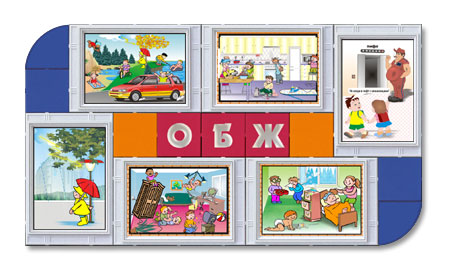 Богомол Катерина9ІІ місцеСтепанович Я.А.